Domáca úloha pre 3.r. od 18.5. do 22.5.Vecné učivo:Pozorovanie života v prírode. včela,čmeliak. Neubližovať včelám-dávajú nám med.Hmyz – včela, osa, čmeliak – Pozorovať činnosť včiel, úžitok ich činnosti,  medTento hmyz je pre nás veľmi užitočný,pretože včeličky,osy a čmeliak lietajú z kvetu na kvet a tak opeľujú kvety, aby z nich potom mohli vyrásť plody. Okrem opeľovania sú včeličky užitočné aj tým, že zbierajú nektár a z neho v úli vyrábajú sladký med. Med je veľmi zdravý ,dávame si ho do čaju, natierame na chlieb.Včela     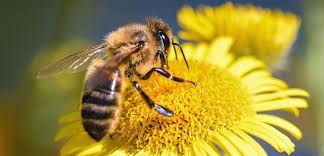 Osa      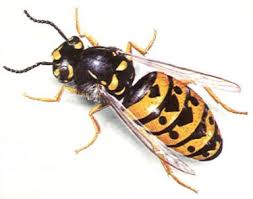 Čmeliak           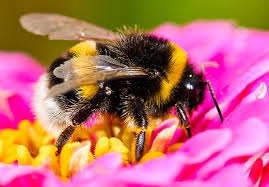 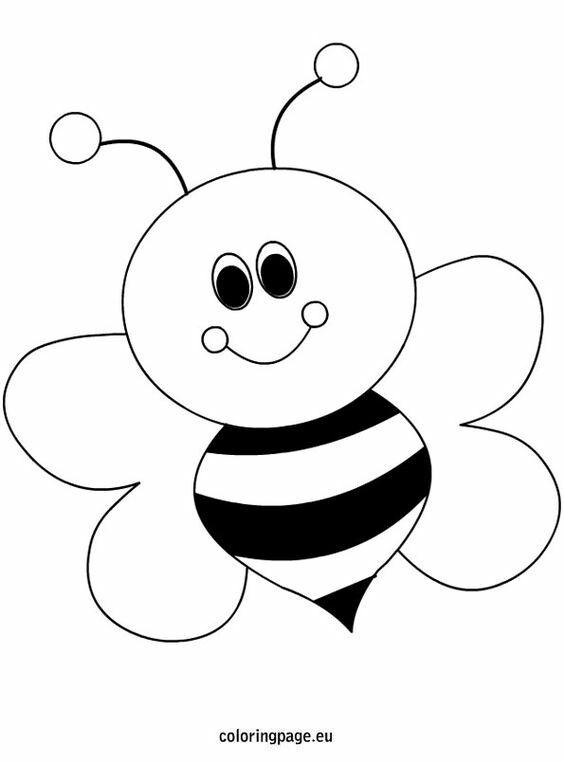 Sjl – čítanie:Vyvodenie písmena Ť.  Čítanie slabík a slov. MČ str. 42-45, PL 13a, 13b, 14a.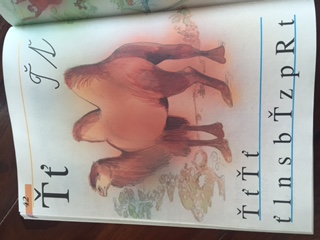 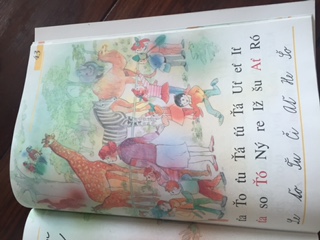 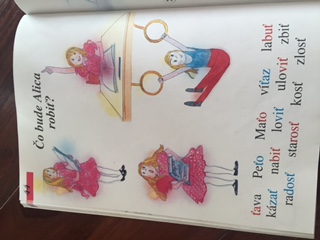 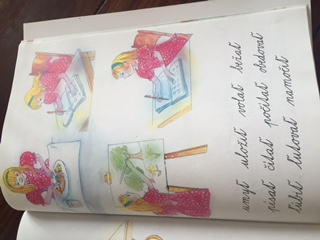 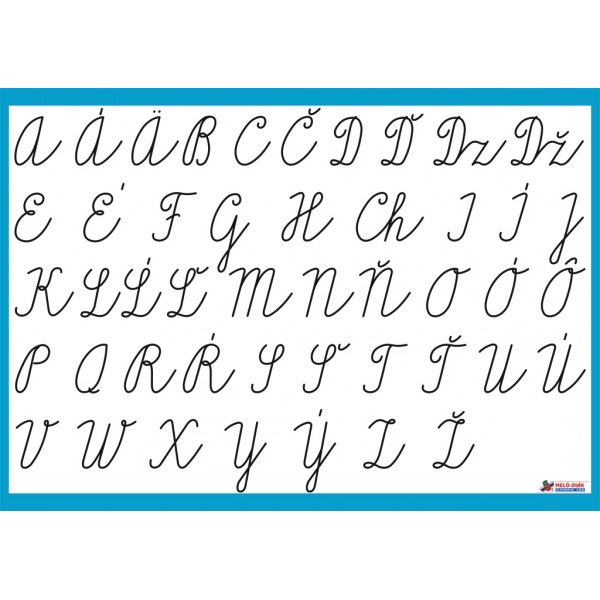 ---------------------------------------------------------------------------------------------------------------------------------------------------------------------------------------------------------------------------------------------------------------------------------------------------------------------------------------------------------------------------------------------------------------------------------------------------------------------------------------------------------------------------------------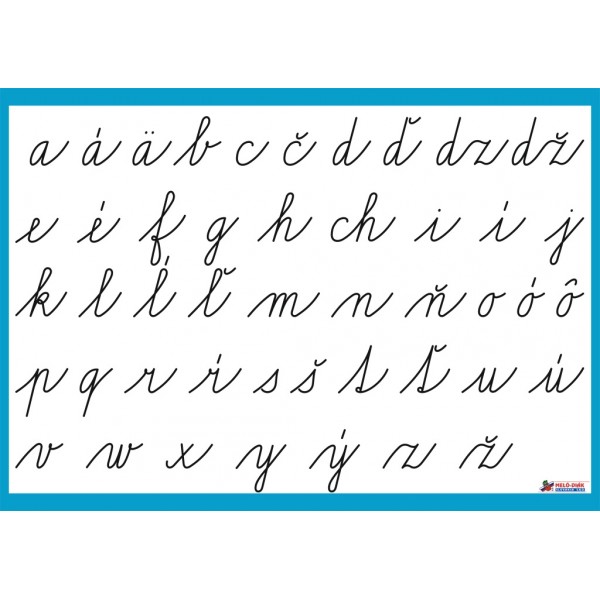 ----------------------------------------------------------------------------------------------------------------------------------------------------------------------------------------------------------------------------------------------------------------------------Matematika:Usečka-krajné body úsečky.- Viesť žiakov k presnosti a kontrole! str.57-58Usečka je rovná čiara ohraničená dvoma krajnými bodmi !!!!X                                                                       XA	B	x	FX  C                                                       x	x                                                        D                                 ENarysovala som úsečky:  AB,CD,EFBod leží a neleží na úsečke. str. 59,60Bod leží na úsečke:X                                I                I                                          I                               xA	K	L	M	BNa úsečke AB   ležia body:  K, L, MX                                                                              XA	x	B   	O     X                   x	S	P	R	xNa úsečke AB neleží bod: O,P,R,SPVC:Práca s papierom – Tulipán- Vyrob si tulipán podľa prezentácie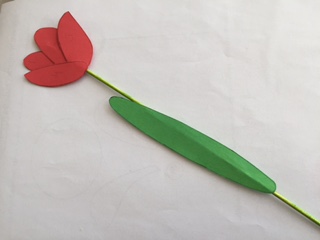 Vyv:Modelovanie-vymodeluj si zviertká žijúce na dvore- mačička, pes, sliepka.TSV: Pobyt na čerstvom vzduchu. Dodržuj bezpečnostné pravidlá.